РОССИЙСКАЯ ФЕДЕРАЦИЯИвановская область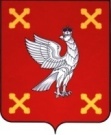 Глава  Шуйского муниципального районаПОСТАНОВЛЕНИЕот 29.04.2019№ 9г. ШуяО проведении публичных слушаний по проектам планировки и межевания территории линейного объекта «Строительство газораспределительной сети для последующей газификации индивидуальных жилых домов 
д.Коровино Шуйского района Ивановской области»В соответствии со статьями 5.1, 42, 43, 45, 46 Градостроительного кодекса Российской Федерации, Федеральным законом  от 06.10.2003 № 131-ФЗ «Об общих принципах организации местного самоуправления в Российской Федерации», Федеральным законом от 27.07.2010 № 210-ФЗ «Об организации предоставления государственных и муниципальных услуг», Положением о проведении публичных слушаний в Шуйском муниципальном районе, утвержденным Решением Шуйского районного Совета от 25.10.2006 № 63,Уставом Шуйского муниципального района, с учетом п.1 протокола заседания комиссии по землепользованию и застройке Шуйского муниципального района от 26.04.2019№ 12, в целях  соблюдения прав человека на благоприятные условия жизнедеятельности, законных интересов правообладателей земельных участков и объектов капитального строительства, Глава Шуйского муниципального района постановляет:Провести публичные слушания по проектам планировки и межевания территории линейного объекта «Строительство газораспределительной сети для последующей газификации индивидуальных жилых домов д. Коровино Шуйского района Ивановской области» (далее – проект планировки и межевания). Назначить дату проведения публичных слушаний на 06.06.2019 г. в 09.00 по адресу: Ивановская область, Шуйский район, д. Перемилово,                ул. Восточная, д.1-1 (здание Администрации Перемиловского сельского поселения). Комиссии по землепользованию по землепользованию и застройке Шуйского муниципального района (далее – Комиссия) организовать проведение публичных слушанийпо проекту планировки и межевания.Комиссии обеспечить опубликование настоящего постановления в порядке, установленном для официального опубликования муниципальных правовых актов Перемиловского сельского поселения Шуйского муниципального района Ивановской области.Комиссии обеспечить размещение проекта планировки и межевания на официальном сайте Шуйского муниципального района и на сайте Перемиловского сельского поселения Шуйского муниципального района.Комиссии  обеспечить ознакомление заинтересованных лиц с проектом планировки и межевания в здании администрации Шуйского муниципального района по адресу: Ивановская область, г. Шуя, пл.Ленина, д.7, каб. 19, в рабочее время до дня проведения публичных слушаний.  Контроль за исполнением настоящего постановления возложить на заместителя главы администрации Николаенко В.В.Постановление вступает в силу с момента его официального опубликования.Глава Шуйского муниципального района                                 С.А.Бабанов